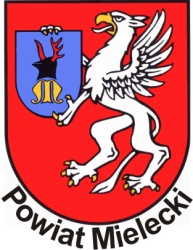 Starostwo Powiatowe w Mielcuul. Wyspiańskiego 6 39-300 Mielectel.: 17 78 00 400  fax: 17 78 00 530www.powiat-mielecki.pl; http://powiat-mielecki.bip.gov.pl/ e-mail: starostwo@powiat-mielecki.pl  Starostwo Powiatowe w Mielcuul. Wyspiańskiego 6 39-300 Mielectel.: 17 78 00 400  fax: 17 78 00 530www.powiat-mielecki.pl; http://powiat-mielecki.bip.gov.pl/ e-mail: starostwo@powiat-mielecki.pl  Nazwa WydziałuWydział KomunikacjiStarostwo Powiatowe w Mielcuul. Wyspiańskiego 6 39-300 Mielectel.: 17 78 00 400  fax: 17 78 00 530www.powiat-mielecki.pl; http://powiat-mielecki.bip.gov.pl/ e-mail: starostwo@powiat-mielecki.pl  Data aktualizacji2021-07-13KARTA USŁUGKARTA USŁUGKARTA USŁUGNazwa usługiZatwierdzenie projektu organizacji ruchuZatwierdzenie projektu organizacji ruchuCel usługiUzyskanie zatwierdzonego projektu organizacji ruchuUzyskanie zatwierdzonego projektu organizacji ruchuKogo dotyczyOsoby fizyczne, osoby prawne, jednostki organizacyjneOsoby fizyczne, osoby prawne, jednostki organizacyjneMiejsce składania dokumentówStarostwo Powiatowe w Mielcu Wydział Komunikacji, ul. Sękowskiego 2b, 39-300 Mielec; parter, stanowisko Nr 23 lub Kancelaria Ogólna Starostwa Powiatowego w Mielcu przy ul. Wyspiańskiego 6.Rejestracja telefoniczna 017 7800423poniedziałek w godz. 7:30 – 16:15wtorek – czwartek w godz. 7:30 – 15:15piątek w godz. 7:30 – 14:15Starostwo Powiatowe w Mielcu Wydział Komunikacji, ul. Sękowskiego 2b, 39-300 Mielec; parter, stanowisko Nr 23 lub Kancelaria Ogólna Starostwa Powiatowego w Mielcu przy ul. Wyspiańskiego 6.Rejestracja telefoniczna 017 7800423poniedziałek w godz. 7:30 – 16:15wtorek – czwartek w godz. 7:30 – 15:15piątek w godz. 7:30 – 14:15Miejsce załatwienia sprawyStarostwo Powiatowe w Mielcu Wydział Komunikacji, ul. Sękowskiego 2b, 39-300 Mielec; parter, stanowisko Nr 23, 17 78 00 423Starostwo Powiatowe w Mielcu Wydział Komunikacji, ul. Sękowskiego 2b, 39-300 Mielec; parter, stanowisko Nr 23, 17 78 00 423Sposób załatwienia sprawyWydanie zatwierdzonego projektu organizacji ruchuWydanie zatwierdzonego projektu organizacji ruchuWymagane dokumentyWniosek o zatwierdzenie projektu organizacji ruchu drogowego (wzór poniżej opisu procedury) oraz załączniki:Projekt organizacji ruchu w liczbie co najmniej 2 egzemplarzy, zawierający: plan orientacyjny w skali od 1:10.000 do 1:25.000  z zaznaczeniem drogi lub dróg, których projekt dotyczy;plan sytuacyjny w skali 1:500 lub 1:1.000 (w uzasadnionych przypadkach organ zarządzający ruchem może dopuścić skalę 1:2.000 lub szkic bez skali) zawierający: a) lokalizację istniejących, projektowanych oraz usuwanych znaków drogowych, urządzeń sygnalizacyjnych i urządzeń bezpieczeństwa ruchu; dla projektów zmian stałej organizacji ruchu dopuszcza się zaznaczenie lokalizacji tylko znaków i urządzeń dla nowej organizacji ruchu, b) parametry geometrii drogi; program sygnalizacji i obliczenia przepustowości drogi - w przypadku projektu zawierającego sygnalizację świetlną;zasady dokonywania zmian oraz sposób ich rejestracji - w przypadku projektu zawierającego znaki świetlne lub znaki o zmiennej treści oraz w przypadku projektu dotyczącego zmiennej organizacji ruchu lub zawierającego inne zmienne elementów mające wpływ na ruch drogowy;opis techniczny zawierający charakterystykę drogi i ruchu na drodze, a w przypadku organizacji ruchu związanej z robotami prowadzonymi w pasie drogowym - opis występujących zagrożeń lub utrudnień; przy robotach prowadzonych w dwóch lub więcej etapach opis powinien zawierać zakres planowanych robót dla każdego etapu i stan pasa drogowego po zrealizowaniu etapu robót;przewidywany termin wprowadzenia czasowej organizacji ruchu oraz termin wprowadzenia nowej stałej organizacji ruchu lub przywrócenia poprzedniej stałej organizacji ruchu – w przypadku projektu dotyczącego wykonywania robót na drodze;nazwisko i podpis projektanta.pełnomocnictwo, jeżeli strona działa przez pełnomocnika W przypadku robót związanych z utrzymaniem drogi niewymagających całkowitego zamknięcia jezdni dla ruchu pojazdów samochodowych, które wymagają zmian w organizacji ruchu wyłącznie w czasie wykonywania czynności, organ zarządzający ruchem może dopuścić wprowadzanie zmian organizacji ruchu na podstawie projektu uproszczonego zawierającego:opis techniczny zawierający charakterystykę robót;powtarzalny schemat umieszczenia na drodze znaków drogowych i urządzeń bezpieczeństwa ruchu;sposób rozmieszczenia i oznakowania pojazdów zabezpieczających lub wykonujących roboty lub czynności wykonywane na drodze; w szczególności dotyczy to robót i czynności przesuwających się wzdłuż drogi.INFORMACJE DODATKOWEDo przedstawionego do zatwierdzenia projektu organizacji ruchu powinny być dołączone opinie:komendanta wojewódzkiego Policji - w przypadku projektu obejmującego drogę krajową lub wojewódzką, z zastrzeżeniem pkt 3;komendanta powiatowego Policji - w przypadku projektu obejmującego drogę powiatową, z zastrzeżeniem pkt 3;komendanta miejskiego Policji - w przypadku projektu obejmującego drogę położoną w mieście na prawach powiatu lub w mieście stołecznym Warszawie, z wyjątkiem autostrady i drogi ekspresowej;zarządu drogi, jeżeli nie jest on jednostką składającą projekt;organu zarządzającego ruchem na drodze krzyżującej się lub objętej objazdem, w przypadku zamknięcia drogi dla ruchu lub wprowadzenia na drodze ograniczenia ruchu powodującego konieczność prowadzenia objazdów drogami różnej kategorii.Opinia Policji nie jest wymagana w przypadku projektu organizacji ruchu obejmującego wyłącznie drogi gminne oraz w przypadku projektu uproszczonego.Organ zarządzający ruchem może w uzasadnionych przypadkach zażądać:dołączenia do projektu:profilu podłużnego lub przekroju poprzecznego drogi,danych o istniejącym lub prognozowanym natężeniu ruchu, z uwzględnieniem struktury kierunkowej na skrzyżowaniach i struktury rodzajowej,złożenia dodatkowych egzemplarzy projektu.Po rozpatrzeniu projektu organizacji ruchu organ zarządzający ruchem może:zatwierdzić organizację ruchu w całości lub w części:bez zmian,po wprowadzeniu zmian lub wpisaniu uwag dotyczących wdrożenia organizacji ruchu;odesłać projekt w celu wprowadzenia poprawek;odrzucić projekt.Jednostka wprowadzając organizację ruchu zawiadamia organ zarządzający ruchem, zarząd drogi oraz właściwego komendanta Policji o terminie jej wprowadzenia, co najmniej na 7 dni przed dniem wprowadzenia organizacji ruchu.W przypadku projektu uproszczonego, jednostka wprowadzająca organizację ruchu zawiadamia organ zarządzający ruchem, zarząd drogi oraz właściwego komendanta Policji o planowanym rozpoczęciu prac, podając datę, czas i miejsce ich wykonywania, co najmniej na 24 godziny przed ich rozpoczęciem. Organizacja ruchu może być wprowadzona pod warunkiem braku sprzeciwu ze strony organu zarządzającego ruchem.Wniosek o zatwierdzenie projektu organizacji ruchu drogowego (wzór poniżej opisu procedury) oraz załączniki:Projekt organizacji ruchu w liczbie co najmniej 2 egzemplarzy, zawierający: plan orientacyjny w skali od 1:10.000 do 1:25.000  z zaznaczeniem drogi lub dróg, których projekt dotyczy;plan sytuacyjny w skali 1:500 lub 1:1.000 (w uzasadnionych przypadkach organ zarządzający ruchem może dopuścić skalę 1:2.000 lub szkic bez skali) zawierający: a) lokalizację istniejących, projektowanych oraz usuwanych znaków drogowych, urządzeń sygnalizacyjnych i urządzeń bezpieczeństwa ruchu; dla projektów zmian stałej organizacji ruchu dopuszcza się zaznaczenie lokalizacji tylko znaków i urządzeń dla nowej organizacji ruchu, b) parametry geometrii drogi; program sygnalizacji i obliczenia przepustowości drogi - w przypadku projektu zawierającego sygnalizację świetlną;zasady dokonywania zmian oraz sposób ich rejestracji - w przypadku projektu zawierającego znaki świetlne lub znaki o zmiennej treści oraz w przypadku projektu dotyczącego zmiennej organizacji ruchu lub zawierającego inne zmienne elementów mające wpływ na ruch drogowy;opis techniczny zawierający charakterystykę drogi i ruchu na drodze, a w przypadku organizacji ruchu związanej z robotami prowadzonymi w pasie drogowym - opis występujących zagrożeń lub utrudnień; przy robotach prowadzonych w dwóch lub więcej etapach opis powinien zawierać zakres planowanych robót dla każdego etapu i stan pasa drogowego po zrealizowaniu etapu robót;przewidywany termin wprowadzenia czasowej organizacji ruchu oraz termin wprowadzenia nowej stałej organizacji ruchu lub przywrócenia poprzedniej stałej organizacji ruchu – w przypadku projektu dotyczącego wykonywania robót na drodze;nazwisko i podpis projektanta.pełnomocnictwo, jeżeli strona działa przez pełnomocnika W przypadku robót związanych z utrzymaniem drogi niewymagających całkowitego zamknięcia jezdni dla ruchu pojazdów samochodowych, które wymagają zmian w organizacji ruchu wyłącznie w czasie wykonywania czynności, organ zarządzający ruchem może dopuścić wprowadzanie zmian organizacji ruchu na podstawie projektu uproszczonego zawierającego:opis techniczny zawierający charakterystykę robót;powtarzalny schemat umieszczenia na drodze znaków drogowych i urządzeń bezpieczeństwa ruchu;sposób rozmieszczenia i oznakowania pojazdów zabezpieczających lub wykonujących roboty lub czynności wykonywane na drodze; w szczególności dotyczy to robót i czynności przesuwających się wzdłuż drogi.INFORMACJE DODATKOWEDo przedstawionego do zatwierdzenia projektu organizacji ruchu powinny być dołączone opinie:komendanta wojewódzkiego Policji - w przypadku projektu obejmującego drogę krajową lub wojewódzką, z zastrzeżeniem pkt 3;komendanta powiatowego Policji - w przypadku projektu obejmującego drogę powiatową, z zastrzeżeniem pkt 3;komendanta miejskiego Policji - w przypadku projektu obejmującego drogę położoną w mieście na prawach powiatu lub w mieście stołecznym Warszawie, z wyjątkiem autostrady i drogi ekspresowej;zarządu drogi, jeżeli nie jest on jednostką składającą projekt;organu zarządzającego ruchem na drodze krzyżującej się lub objętej objazdem, w przypadku zamknięcia drogi dla ruchu lub wprowadzenia na drodze ograniczenia ruchu powodującego konieczność prowadzenia objazdów drogami różnej kategorii.Opinia Policji nie jest wymagana w przypadku projektu organizacji ruchu obejmującego wyłącznie drogi gminne oraz w przypadku projektu uproszczonego.Organ zarządzający ruchem może w uzasadnionych przypadkach zażądać:dołączenia do projektu:profilu podłużnego lub przekroju poprzecznego drogi,danych o istniejącym lub prognozowanym natężeniu ruchu, z uwzględnieniem struktury kierunkowej na skrzyżowaniach i struktury rodzajowej,złożenia dodatkowych egzemplarzy projektu.Po rozpatrzeniu projektu organizacji ruchu organ zarządzający ruchem może:zatwierdzić organizację ruchu w całości lub w części:bez zmian,po wprowadzeniu zmian lub wpisaniu uwag dotyczących wdrożenia organizacji ruchu;odesłać projekt w celu wprowadzenia poprawek;odrzucić projekt.Jednostka wprowadzając organizację ruchu zawiadamia organ zarządzający ruchem, zarząd drogi oraz właściwego komendanta Policji o terminie jej wprowadzenia, co najmniej na 7 dni przed dniem wprowadzenia organizacji ruchu.W przypadku projektu uproszczonego, jednostka wprowadzająca organizację ruchu zawiadamia organ zarządzający ruchem, zarząd drogi oraz właściwego komendanta Policji o planowanym rozpoczęciu prac, podając datę, czas i miejsce ich wykonywania, co najmniej na 24 godziny przed ich rozpoczęciem. Organizacja ruchu może być wprowadzona pod warunkiem braku sprzeciwu ze strony organu zarządzającego ruchem.OpłatyZatwierdzenie projektu organizacji ruchu nie podlega opłacie.Zgodnie z Ustawą z dnia 16.11.2006 r. o opłacie skarbowej, złożenie dokumentu stwierdzającego udzielenie pełnomocnictwa lub prokury albo jego odpisu, wypisu lub kopii od każdego stosunku pełnomocnictwa (prokury), podlega opłacie skarbowej w wysokości 17 złotych. Złożenie dokumentu stwierdzającego udzielenie pełnomocnictwa zwolnione jest z opłaty skarbowej, jeżeli dokument ten oraz jego odpis, wypis lub kopia jest poświadczony notarialnie lub przez uprawniony organ, upoważniające do odbioru dokumentów, jeżeli pełnomocnictwo udzielane jest małżonkowi, wstępnemu, zstępnemu lub rodzeństwu lub mocodawcą jest podmiot określony w art. 7 pkt 1-5 Ustawy z dnia 16.11.2006 r. o opłacie skarbowej.Opłatę skarbową należy dokonać na rachunek bankowy: Powiatu Mieleckiego Bank PKO Bank Polski S.A. 96 1020 4391 0000 6802 0167 5545 Urzędu Miasta Mielca Bank PKO BP SA Nr 92 1020 4913 0000 9102 0118 7681 z dopiskiem: „opłata za pełnomocnictwo”.Uiszczenie opłaty skarbowej może nastąpić również we wpłatomacie Starostwa Powiatowego w Mielcu (parter) lub w kasie właściwego organu podatkowego (Urząd Miasta Mielca).Zatwierdzenie projektu organizacji ruchu nie podlega opłacie.Zgodnie z Ustawą z dnia 16.11.2006 r. o opłacie skarbowej, złożenie dokumentu stwierdzającego udzielenie pełnomocnictwa lub prokury albo jego odpisu, wypisu lub kopii od każdego stosunku pełnomocnictwa (prokury), podlega opłacie skarbowej w wysokości 17 złotych. Złożenie dokumentu stwierdzającego udzielenie pełnomocnictwa zwolnione jest z opłaty skarbowej, jeżeli dokument ten oraz jego odpis, wypis lub kopia jest poświadczony notarialnie lub przez uprawniony organ, upoważniające do odbioru dokumentów, jeżeli pełnomocnictwo udzielane jest małżonkowi, wstępnemu, zstępnemu lub rodzeństwu lub mocodawcą jest podmiot określony w art. 7 pkt 1-5 Ustawy z dnia 16.11.2006 r. o opłacie skarbowej.Opłatę skarbową należy dokonać na rachunek bankowy: Powiatu Mieleckiego Bank PKO Bank Polski S.A. 96 1020 4391 0000 6802 0167 5545 Urzędu Miasta Mielca Bank PKO BP SA Nr 92 1020 4913 0000 9102 0118 7681 z dopiskiem: „opłata za pełnomocnictwo”.Uiszczenie opłaty skarbowej może nastąpić również we wpłatomacie Starostwa Powiatowego w Mielcu (parter) lub w kasie właściwego organu podatkowego (Urząd Miasta Mielca).Czas / termin załatwienia sprawyZgodnie z art. 35 kpa załatwienie sprawy następuje bez zbędnej zwłoki.Zgodnie z art. 35 kpa załatwienie sprawy następuje bez zbędnej zwłoki.Tryb odwoławczyNie przysługuje Nie przysługuje Podstawa prawna- Ustawa z dnia 20 czerwca 1997 roku Prawo o ruchu drogowym (t.j. Dz. U. z 2021 roku, Poz. 450 z pózn. zm.)- Ustawa z dnia 14 czerwca 1960 r. Kodeks postępowania administracyjnego (t.j. Dz. U. z 2021 r., poz. 735 z pózn. zm.) - Ustawa z dnia 16 listopada 2006 roku o opłacie skarbowej (Dz. U. z 2020 r., poz. 1546- Rozporządzenie Ministra Infrastruktury z dnia 23 września 2003 roku w sprawie szczegółowych warunków zarządzania ruchem na drogach oraz wykonywania nadzoru nad tym zarządzaniem (Dz. U. z 2017 r., Poz. 784 z pózn. zm.)- Ustawa z dnia 20 czerwca 1997 roku Prawo o ruchu drogowym (t.j. Dz. U. z 2021 roku, Poz. 450 z pózn. zm.)- Ustawa z dnia 14 czerwca 1960 r. Kodeks postępowania administracyjnego (t.j. Dz. U. z 2021 r., poz. 735 z pózn. zm.) - Ustawa z dnia 16 listopada 2006 roku o opłacie skarbowej (Dz. U. z 2020 r., poz. 1546- Rozporządzenie Ministra Infrastruktury z dnia 23 września 2003 roku w sprawie szczegółowych warunków zarządzania ruchem na drogach oraz wykonywania nadzoru nad tym zarządzaniem (Dz. U. z 2017 r., Poz. 784 z pózn. zm.)